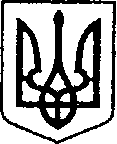 УКРАЇНАЧЕРНІГІВСЬКА ОБЛАСТЬН І Ж И Н С Ь К А    М І С Ь К А    Р А Д А__ сесія VII скликанняР І Ш Е Н Н Явід «03»серпня 2020 року           м. Ніжин                                 №19-76/2020 Про зменшення кошторису КНП «Ніжинськацентральна міська лікарня ім. М. Галицького» 	Відповідно до статей 25, 26, 42, 59, 60, 73 Закону України «Про місцеве самоврядування в Україні», ст.ст. 113,116,117 Бюджетного кодексу України, керуючись Регламентом Ніжинської міської ради Чернігівської області, затвердженого рішенням Ніжинської міської ради Чернігівської області VІІ скликання від 24 листопада 2015 року №1-2/2015 (із змінами), на виконання вимоги управління Північного офісу Державної аудиторської служби щодо усунення виявлених порушень законодавства по акту ревізії фінансово- господарської діяльності Ніжинської центральної міської лікарні ім. М. Галицького, міська рада вирішила, 	1. На вимогу управління Північного офісу Державної аудиторської служби щодо усунення виявлених порушень законодавства по акту ревізії фінансово – господарської діяльності комунального некомерційного підприємства «Ніжинська центральна міська лікарня імені Миколи Галицького» зменшити кошторис підприємства на 2020 рік по КПКВ 021210 «Багатопрофільна стаціонарна допомога населенню», КЕКВ 2610/2271 на суму 322 220,00 грн.	2. Генеральному директору комунального некомерційного підприємства «Ніжинська центральна міська лікарня імені Миколи Галицького» Костирку О.М. забезпечити оприлюднення даного рішення на офіційному веб – сайті Ніжинської міської ради протягом п’яти днів з дня його прийняття.	3.Організацію роботи по виконанню даного рішення покласти на генерального директора комунального некомерційного підприємства «Ніжинська центральна міська лікарня імені Миколи Галицького» Ніжинської міської ради Чернігівської області Костирка О.М. та на заступника міського голови з питань діяльності виконавчих органів міської ради Алєксєєнка І.В.	4.Контроль за виконанням даного рішення покласти на постійну депутатську комісію міської ради з питань соціально-економічного розвитку міста, підприємницької діяльності, дерегуляції, фінансів та бюджету (голова комісії Мамедов В.Х.).Міський голова                                       		                                А.В. ЛінникВізують:Генеральний директор КНП«Ніжинська центральна міськалікарня ім. М. Галицького»			                                   О. М. КостиркоЗаступник міського голови з питаньдіяльності виконавчих органів міської ради 			      І.В. АлєксєєнкоСекретар Ніжинської міської ради					В. В. СалогубНачальник фінансового управління	Ніжинської міської ради						Л. В.Писаренко	Начальник відділу юридично-кадрового забезпечення					В.О.ЛегаГолова постійної депутатської комісіїз соціального захисту населення, освіти,охорони здоров’я, культури, сім’ї та молоді, фізичної культури і спорту						В.С.  Король Голова постійної депутатської комісіїз питань регламенту, депутатськоїдіяльності та етики, законності, правопорядку,антикорупційної політики, свободи слова	та зв’язків з громадськістю						О.В.ЩербакГолова постійної депутатської комісії з питаньсоціально-економічного розвитку міста,підприємницької діяльності, дерегуляції,фінансів та бюджету							В.Х.МамедовПОЯСНЮВАЛЬНА ЗАПИСКА до проєкту рішення про зменшення кошторису КНП «Ніжинська центральна міська лікарня ім. М. Галицького» 	Даний проєкт рішення підготовлений на виконання вимоги управління Північного офісу Державної аудиторської служби щодо усунення виявлених порушень законодавства по акту ревізії фінансово – господарської діяльності комунального некомерційного підприємства «Ніжинська центральна міська лікарня імені Миколи Галицького» щодо порушення вимог ст.98 Кодексу законів про працю України, ч.1 ст.51 Бюджетного кодексу України, ст. 13 Закону України « Про оплату праці» п.п. 20,22,28 Порядку №228, п.п.1.6,4.4 Умов оплати праці працівникам закладів охорони здоров’я та установ соціального захисту населення затверджених спільним наказом Міністерства праці та соціальної політики України та Міністерства охорони здоров’я України від 05.10.2005 року №308/519, п.7 Плану заходів щодо наповнення міського бюджету міста Ніжина, вишукання додаткових джерел надходжень, в тому числі за рахунок детінізації економіки дотримання жорсткого режиму економії бюджетних коштів та посилення фінансово – бюджетної дисципліни у 2015 році, затвердженого розпорядженням Виконавчого комітету Ніжинської міської ради від 06.03.2015 року №26 надбавка за складність та напруженість праці за 2015 рік у сумі 241 183,00 грн. та нарахування на заробітну плату у сумі 81 037, 00 грн. разом на загальну суму 322 220,00 грн.	 КНП «Ніжинська центральна міська лікарня ім. М. галицького» просить на черговій сесії Ніжинської міської ради зменшити кошторис підприємства по КПКВ 011210 «Багатопрофільна стаціонарна допомога населенню», КЕКВ 2610/2271 на користь Ніжинського міського бюджету. Генеральний директор КНП «Ніжинська ЦМЛ ім. М. Галицького»                                                                        О.М. КОСТИРКО